隆尧县公开选调工作人员岗位一览表
 
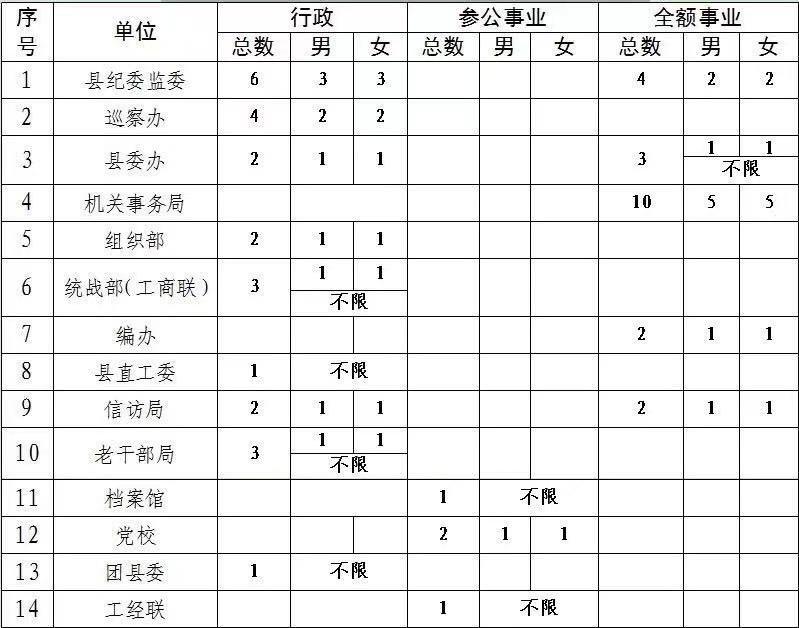 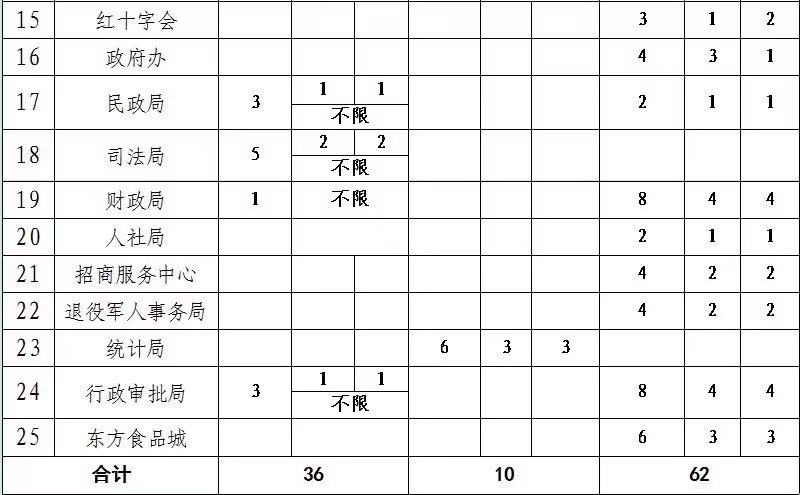 